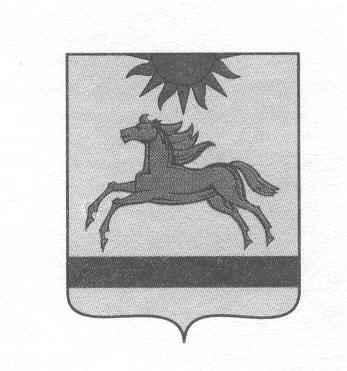    АДМИНИСТРАЦИЯ АРГАЯШСКОГО МУНИЦИПАЛЬНОГО РАЙОНА ЧЕЛЯБИНСКОЙ ОБЛАСТИ ПОСТАНОВЛЕНИЕ"_28_"  декабря  . №  1445В целях совершенствования условий и охраны труда, снижения производственного травматизма и профессиональной заболеваемости, руководствуясь постановлением  администрации Аргаяшского муниципального района от 02.10.2013 г. № 1748 «Об утверждении Порядка разработки, реализации и оценке эффективности муниципальных программ Аргаяшского муниципального района»администрация Аргаяшского муниципального района ПОСТАНОВЛЯЕТ:1. Утвердить муниципальную программу «Улучшение условий и охраны труда в Аргаяшском муниципальном районе» на 2024-2026 годы.2. Опубликовать настоящее постановление на официальном сайте администрации Аргаяшского муниципального района в информационно–телекоммуникационной сети «Интернет».          3. Контроль за исполнением настоящего постановления возложить на заместителя главы муниципального района Савинова Н.П.4. Настоящее постановление вступает в силу с 01 января 2024 года.Глава Аргаяшского                                                                            муниципального района                                                                       И. В. ИшимовОб утверждении муниципальной программы «Улучшение условий и охраны труда в Аргаяшском муниципальном районе»